附件 2学校：河南省高校科技创新人才支持计划 申请人科研基础简表(签章)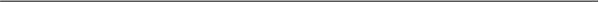 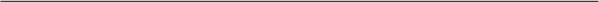 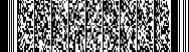 河南省教育厅办公室   主动公开   2022 年 5 月 10 日印发— 8 —申   请   人   信   息姓  名性 别民 族申   请   人   信   息最终学位专业技术 职  务申   请   人   信   息申报领域身份证号申   请   人   信   息所在工作单位(院、系、所、实验室、中心)申   请   人   信   息学习工作 经历(自大学本科学习开始填写至今)(自大学本科学习开始填写至今)(自大学本科学习开始填写至今)(自大学本科学习开始填写至今)(自大学本科学习开始填写至今)申   请   人   信   息个人荣誉(以 2019 年 1 月 1 日以来所获科研荣誉为主)(以 2019 年 1 月 1 日以来所获科研荣誉为主)(以 2019 年 1 月 1 日以来所获科研荣誉为主)(以 2019 年 1 月 1 日以来所获科研荣誉为主)(以 2019 年 1 月 1 日以来所获科研荣誉为主)研 究 特 色 及 主 要 业 绩